                          1924         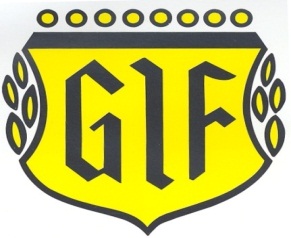 GNOSJÖ IF 2020
MEDLEMSAVGIFTER:
STÖDMEDLEM  OCH LEDARE 200 KR                                                                         UNGDOMAR 5-7 ÅR 150 KR      (Träningsavgift 150 kr)UNGDOMAR 8-9 ÅR 400 KR      (Medlemsavgift 200 kr, träningsavgift 200 kr)UNGDOMAR 10-18 ÅR 600 KR  (Medlemsavgift 200 kr, träningsavgift 400 kr)                                                                 SENIORSPELARE 800 KR          (Medlemsavgift 200 kr, träningsavgift 600 kr)
GUBBALAGET 400 KR               (Medlemsavgift 200 kr, träningsavgift 200 kr)FÖR UNGDOMAR 8-18 ÅR GÅR 100 KR AV AVGIFTEN TILL EGEN LAGKASSAGNOSJÖ IF´S STYRELSEFöreningens policy är att alla aktiva ska betala medlemsavgift varje år.Som aktiv betalar man en avgift efter ålder.
För att betala in avgiften vill vi att ni överför denna till lagets lagkassa så blir det en lättare hantering för oss och ledarna kan hålla koll vilka som är aktiva. Se konto.nr nederst.
Vill man som förälder stödja Gnosjö IF går det bra att betala in 200 kr på Bg.542-6507, glöm inte skriva namn.
Vill man hyra klubblokalen för arrangemang är det en billigare hyra för medlemmar, mer info på www.gnosjoif.com
Vi behöver fler ungdomsledare till P07/08, P10, F10/11, P11 och P/F12 om vi ska kunna fortsätta med verksamheten i dessa lag. Hör av er till någon i GIF vid intresse.Här är lite vad som händer i Gnosjö IF i år.13/6 Seriepremiär för A-laget herr borta mot BK Astrio. 24/6 Seriepremiär för Damlaget i Div 3 Nv borta mot Husqvarna FF. 5/9 Gnosjötrampen, glöm inte detta och cykla för ditt lag!Under Maj, uppstart fotbollsskola för pojkar och flickor födda 2014.11/6 Enkronasmatch hemma mot Anderstorps IF.13/6 Järnbärarloppet, ett löparlopp ,  eller  i Gnosjö.4/10 Dragning i Gnosjö IF´s reselotteri.16/10 Ärtsoppematchen 2020 mellan Gubbalaget och Ungdomsledarna.Årsfest, datum bestäms senare.                                                                                          Lag: F10/11	Gnosjö IFNamn 	Box 17	335 21  GNOSJÖ                               Avgift:    400 kr (9 år)                          Konto.nr   Swishnr.123 364 83 75 		   600 kr  (10 år)		